Publicado en Andorra el 11/01/2021 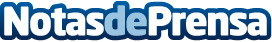 AndorraQshop estrena nueva web y pasa a llamarse Quars Andorra para una mejor experiencia del usuarioQuars Andorra es el nuevo nombre de este distribuidor oficial tan reconocido en el sector de la joyería como es andorraQshop, que deja paso a esta nueva denominación para celebrar una nueva era en sus aspiraciones empresariales, simbolizada con su nueva página webDatos de contacto:Quars Andorra+34 973 29 39 69 Nota de prensa publicada en: https://www.notasdeprensa.es/andorraqshop-estrena-nueva-web-y-pasa-a Categorias: Moda Comunicación Marketing E-Commerce http://www.notasdeprensa.es